IL CAPO DEL DIPARTIMENTOCons. Renato CATALANOSEGRETARIATO GENERALEDipartimento per i servizi strumentali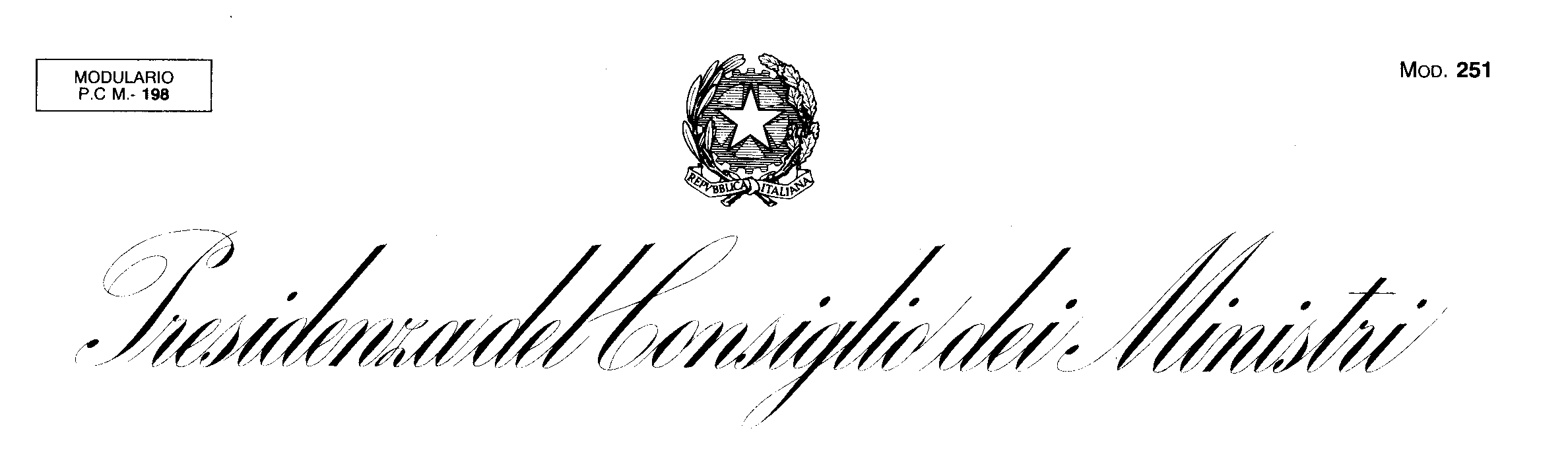 